AG du 31/08/2020 à 18h à BocognanoLe   31/08/20, a eu lieu à Bocognano, l’AG annuelle de l’association des chasseurs «  A PENTICA », dont les décisions suivantes ont été adoptées.Le  droit de chasse est fixé à 20 € pour les membres actifs et 40 € pour les saisonniers.Les membres actifs de plus de 65 ans  et les jeunes permis seront exonérés du paiement du droit de chasse. Ils devront néanmoins solliciter annuellement  le bureau de l’association pour obtenir leur carte de membre.Les jours de chasse autorisés pour les membres saisonniers sont : Dimanche, lundi et jeudi et ce jusqu’au 31 décembre. Les jours de fermeture hebdomadaire restent les mardi et vendredi sauf pour la chasse du pigeon ramier en poste fixe du 01 octobre au 15 novembre.Fermeture de la perdrix  le 20 Octobre de chaque année. Pour des raisons de sécurité  et de sportivité l’utilisation  du collier de repérage (GPS) sur chien d’arrêt pour la chasse à la bécasse et à la perdrix est strictement interdite.Le droit de chasse s’exerce sur le territoire de la commune de Bocognano  y compris au col de Vizzavona  (de l’hôtel du Monte d’Oro à la  Punta Grado puis Punta Scarpiccia, Punta dell’ Oriente..)Le droit de chasse pourra être retiré auprès du Président  et du vis Président de l’association en téléphonant au préalable au 0619834463 ou 0603562433.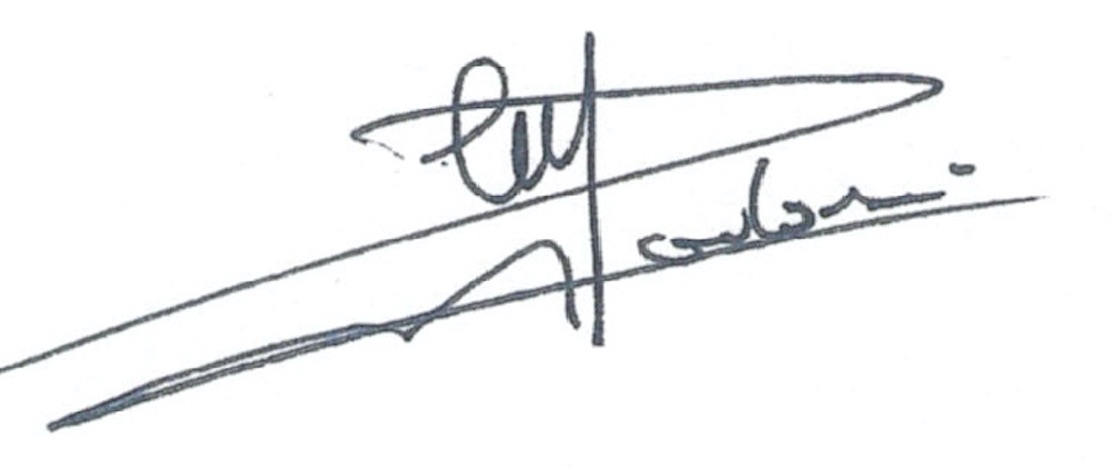 GibiersMembres ActifsMembres SaisonniersJours autorisés PigeonsL,M,M,J,V,S,DDim, Lun, JeuJours autorisésBécassesPerdrixL, Mer, J,S,DDim, Lun, JeuJours autorisés Sangliersen battueL, Mer, J,S,D